Migration: VielfaltKapitel 2: GruppenpuzzleVergleich der MigrationenFülle in die Tabelle rechts des Bildes, das du behandelt hast, die nächste fünf Felder aus. Das Feld ‹Pfeilfarbe› lässt du offen.  Nun kommen noch einmal dieselben Bilder. Hier kannst du die wichtigsten Informationen eintragen, die du von deinen Klassenkameradinnen und Klassenkameraden zu den Migrationsgruppen jeweils erhalten hast.Aufgaben:Nun kannst du aus deiner vollständigen Tabelle und aus den beiden Karten mit den farbigen Pfeilen verschiedene Informationen über Migration ablesen und ordnen. Mach eine Liste von denjenigen Migrationsformen, welche einen klaren zeitlichen Beginn haben und ein klares zeitliches Ende und denjenigen, die noch heute fortdauern. 	Überlege dir anschliessend unter Berücksichtigung deiner Arbeitsmaterialien, aus welchen Gründen eine Migrationsgruppe plötzlich beginnt bzw. aufhört zu wandern.Mach eine zweite Liste von der Grösse der jeweiligen Migrationen. Beginne mit derjenigen, an der zahlenmässig am meisten Menschen beteiligt sind und ende mit derjenigen, an der zahlenmässig am wenigsten beteiligt sind. Dort wo keine genauen Zahlen bekannt sind, kannst du mit Schätzungen arbeiten. 	Deine Zahlen beziehen sich nun auf Migrationen, die unterschiedlich lange gedauert haben, z.B. haben deutsche Kriegsbräute nur vier Jahre lang migriert, Kaminfeger hingegen vierhundert Jahre lang. Versuche nun mit Hilfe eines Taschenrechners die Summe aller Migranten auf den Schnitt eines Jahres zu berechnen. (Bei noch fortdauernder Migration kannst du das Jahr 2009 als vorläufiges Ende nehmen, falls nicht andere Zahlen angegeben sind.) Welche Zahlen bekommst du jetzt? Überlege dir auch, welche Zahlen dich am meisten erstaunen und warum!Vergleiche auf den Karten und in deinen Tabellen jeweils alle Migrationsformen mit derselben Pfeilfarbe (also alle blauen, alle roten etc.). Schau auch jeweils nach, welche Gründe für die Migration angegeben werden. 	Suche nun einen deiner Meinung nach passenden Namensvorschlag für die jeweilige Pfeilfarbe bzw. Migrationsform, z.B. 	orange Wohlstandsmigration	blau  … etc.Lösungsvorschläge:1. Aufgabe:Hugenotten: Beginn der Wanderung wegen der Aufhebung des Toleranzediktes von Nantes (1685), Ende der Wanderung wegen der Französischen Revolution: Politische und damit zusammenhängende religiöse Veränderungen markieren Beginn und Ende der HugenottenmigrationKaminfeger: Anfang und Ende lassen sich nur ungefähr bestimmen. Der Anfang dürfte mit der baulichen Entwicklung von Kaminen zusammenhängen, das Ende vermutlich mit technischen Erfindungen zur Kaminreinigung und zunehmender Skepsis in der Bevölkerung gegenüber dieser grausamen Form von Kinderarbeit.Bärenführer: Der Anfang dieser Bewegung liegt im Dunklen. 1933, als Adolf Hitler in Deutschland die Macht übernahm, wurde das Treiben der Bärenführer in Deutschland verboten. Sie verschwanden darauf ganz.Künstler/-innen aus den USA: Der Aufenthalt dieser Gruppe in Paris liegt vom Anfang bis zum Ende der Zwischenkriegszeit.Kriegsbräute aus Deutschland: Anfang: Ende des 2. Weltkriegs, Ende: Ende der administrativen Erfassung. Natürlich gab es auch nach 1949 noch viele Frauen aus Deutschland, die einen Mann der Besatzungstruppen aus den USA oder aus Grossbritannien heirateten. Aber sie wurden von der Verwaltung nicht mehr mit dem respektlosen Begriff «Kriegsbräute» erfasst.Politische Flüchtlinge aus Chile: Beginn: Militärdiktatur; Ende: Ende der Militärdiktatur, Wahl einer demokratischen Regierung. Wie schon bei den Hugenotten markieren hier politische Veränderungen Anfang und Ende dieser Migration.2. Aufgabe:1.	Söldner		2 Millionen2.	Chilenen	1 Million3.	Hugenotten	1500004.	Chinesen	100000	(mit gültigen Aufenthaltspapieren)	5.	Senioren	100000 	(Schätzung; genaue Zahlen zu erheben sind schwierig, da viele Seniorinnen und Senioren ihren offiziellen Wohnsitz im Heimatland behalten 					oder sich nicht ordnungsgemäss abmelden)6.	Kriegsbräute	250007.	Kaminfeger	20000 		(Schätzung)8.	Künstler	10000		(Schätzung)9.	Fussballer	5000		(Schätzung)10.	Bärenführer	1000		(Schätzung)(Die vielen Schätzungen können vielleicht bei einigen Schülerinnen und Schülern zu Verunsicherungen führen. Daher ist es sehr wichtig, dass sie Ihre Klasse darauf aufmerksam machen, dass das Schätzen von Zahlen ein wichtiges Arbeitsmittel von Geschichtsforschenden ist. Denn bis heute ist es sehr schwierig, alle Menschen statistisch zu «erfassen». Damit man trotzdem mit Zahlen arbeiten kann, muss man sich eben auf Schätzungen einlassen können.)Nun zum zweiten Teil der Aufgabe: Es ergibt sich folgende Statistik:1.	Chilenen	66667	Migrant/-innen	pro Jahr2.	Kriegsbräute	6250	Migrant/-innen	pro Jahr3.	Chinesen	5556	Migrant/-innen	pro Jahr4.	Söldner	2821	Migrant/-innen	pro Jahr5.	Senioren	1563	Migrant/-innen	pro Jahr6.. 	Hugenotten	1442 	Migrant/-innen 	pro Jahr7.	Künstler	476	Migrant/-innen	pro Jahr8.	Kaminfeger	50	Migrant/-innen	pro Jahr9.	Fussballer	36	Migrant/-innen	pro Jahr10.	Bärenführer	14	Migrant/-innen	pro Jahr3. Aufgabe: Vorschläge der Schülerinnen und Schüler könnten z.B. sein: 			Wohlstandsmigration						ArbeitsmigrationOrange		Altersmigration					Rot					Rentnermigration							Wirtschaftsmigration			politische Migration							BildungsmigrationBlau			Verfolgungsmigration			Grün			Elitenmigration			religiöse Migration							Künstlermigration			HeiratsmigrationBraun			Liebesmigration(Bei den Lösungen zu den beiden Karten wurde wegen der besseren Übersicht jeweils nur eine Zielnation gewählt.)BildNameBeginn Ende Grösse Gründe für die MigrationPfeilfarbe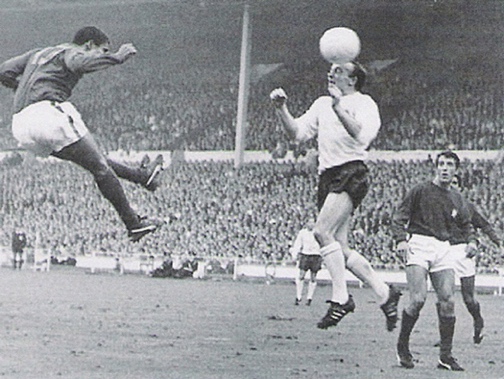 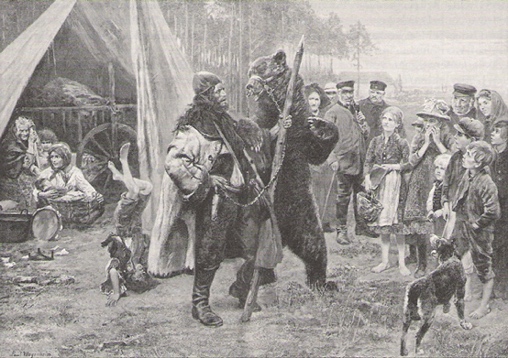 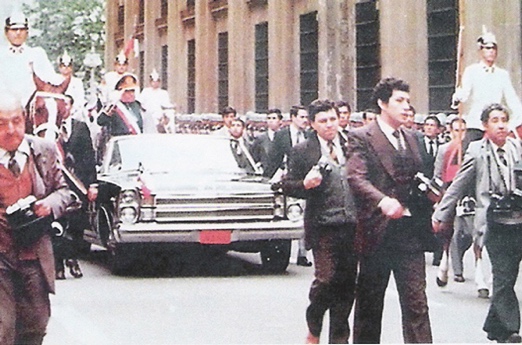 BildName Beginn Ende Grösse Gründe für die MigrationPfeilfarbe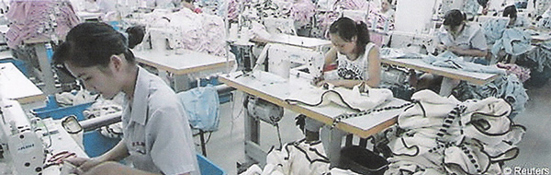 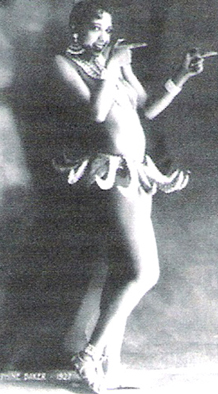 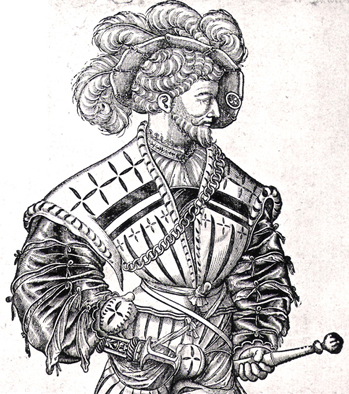 BildName Beginn Ende Grösse Gründe für die MigrationPfeilfarbe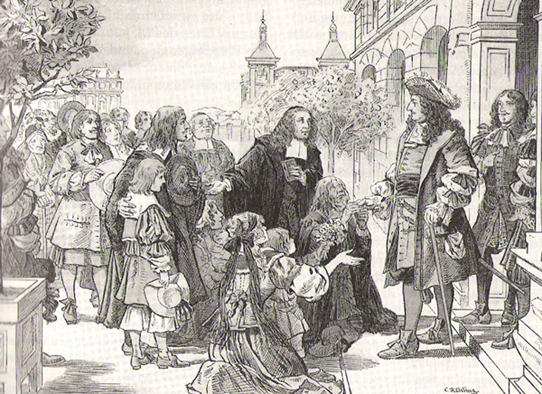 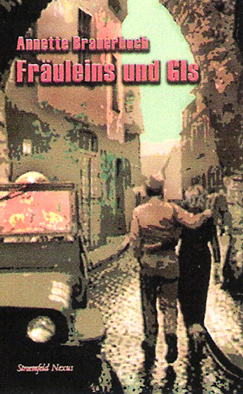 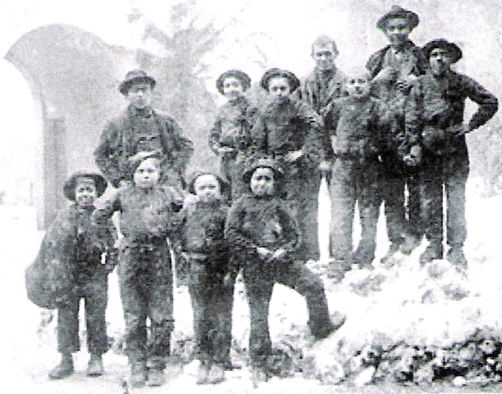 BildName Beginn Ende Grösse Gründe für die MigrationPfeilfarbe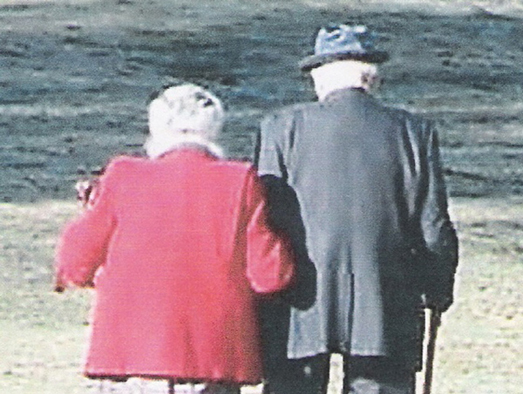 BildWichtigste Informationen in ganzen Sätzen (keine Stichworte!):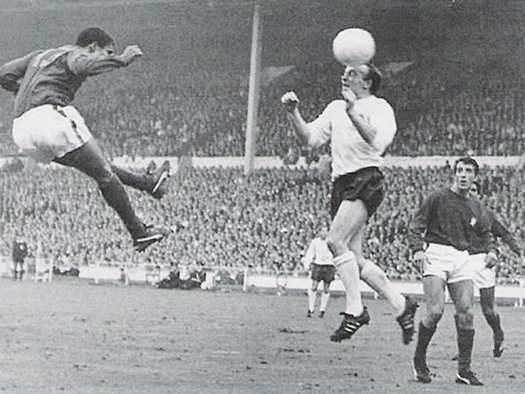 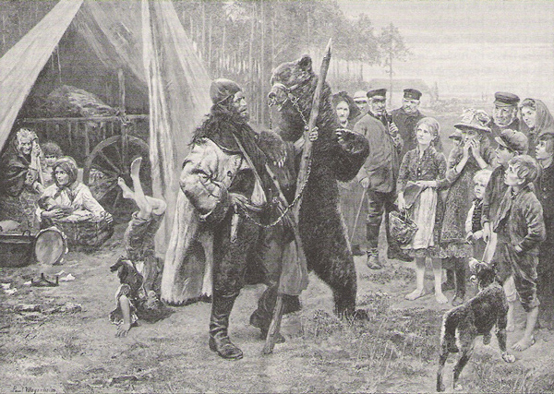 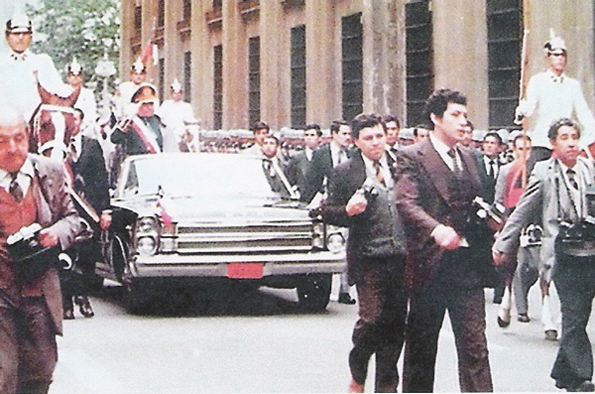 BildNameBeginn Ende Grösse Gründe für die MigrationPfeilfarbeProfi-Fussballspieler aus Afrikaab 1870bis heuteKeine genauen Zahlen sind bekannt. Es dürfte sich mittlerweile aber um mehrere Tausend Menschen handeln. Arbeit und VerdienstrotBosnische Bärenführer1860er Jahre1933Auch hier sind keine genauen Zahlen bekannt. Es dürfte sich aber um mehrere Hundert Menschen handeln.Arbeit und VerdienstrotChilenische Flüchtlinge19731988über 1 Million, davon 100000 in Europa, davon 4500 in der Schweizpolitische Verfolgung durch den Terror der MilitärdiktaturblauBildName Beginn Ende Grösse Gründe für die MigrationPfeilfarbeChinesische Textilarbeiterinnen und -arbeiter1985bis heute1985 > 15001995 > 290002003 > 100000(wahrscheinlich aber sehr viele mehr  ohne gültige Aufenthaltspapiere)Arbeit und VerdienstrotKünstlerinnen und Künstler aus den USAnach 1918Bis 1929 (Börsencrash) oder bis 1939 (Ausbruch des 2. Weltkriegs), also in der ZwischenkriegszeitGenaue Zahlen sind nicht bekannt. Es dürfte sich um ein paar Tausend Menschen handeln.Teilnahme an der Kultur und Bildung des ZiellandesgelbSchweizer Söldner14. Jahrhundertbis heute (Schweizer Garde des Papstes im Vatikan)über 2 MillionenArbeit und VerdienstrotBildName Beginn Ende Grösse Gründe für die MigrationPfeilfarbeHugenottennach 1685 (Aufhebung des Ediktes von Nantes durch Ludwig XIV.)nach 1789 (Beginn der Französischen Revolution)über 150000Verfolgung im eigenen Land aufgrund der KonfessionblauDeutsche Kriegsbräute1945 (Ende des Zweiten Weltkriegs)1949über 25000Heirat mit einem anderen StaatsangehörigenbraunKaminfegerkinder aus dem Tessin16. Jh.20. Jh.Genaue Zahlen sind nicht bekannt. Schätzungen zufolge dürfte es sich für den ganzen Zeitraum um mehrere Tausend Kinder handeln.Arbeit und Verdienst, u. U. auch durch Zwang.rotBildName Beginn Ende Grösse Gründe für die MigrationPfeilfarbeSeniorinnen und Senioren am Mittelmeer1945bis heuteGenaue Zahlen sind auch hier nicht bekannt. Es dürfte sich aber um mehrere Zehntausend bis Hunderttausend Menschen handelnKlima und Gesundheit, häufig auch niedrigere Lebenskosten (z.B. für Wohnung, Kleidung und Essen) im ZiellandorangeMigrationsgruppen mit abgeschlossener MigrationMigrationsgruppen mit andauernder MigrationHugenotten (1685-1789)Schweizer Söldner ab 14. Jh.Kaminfeger (16. bis 20. Jh.)Fussballer aus Afrika ab 1870Bärenführer (1860-1933)Senior/-innen am Mittelmeer ab 1945Künstler/-innen aus USA (1918-1939)Arbeiter/-innen aus China ab 1985Kriegsbräute aus Deutschland (1945-1949)Politische Flüchtlinge aus Chile (1973-1988)